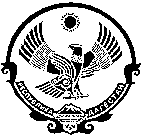                                  РЕСПУБЛИКА  ДАГЕСТАНМУНИЦИПИАЛЬНОЕ ОБРАЗОВАНИЕ«СЕЛЬСОВЕТ «САГАСИ-ДЕЙБУКСКИЙ»Индекс: 368563,Республика Дагестан, Каякентский район, с.Сагаси-Дейбук.       29.12.2021г.	                № 15                                                     Постановление« Об утверждении Порядка деятельности общественных кладбищ и содержания мест погребения»В соответствии с пунктом 23 ст.16 ФЗ от 06.10.2003 Ш D1- ФЗ «Об общих принципах местного самоуправления в РФ», ст.18 ФЗ от 12.01.19996 №8-ФЗ«О погребении и похоронном деле», Уставом МО «сельсовет Сагаси-Дейбукский» Постановляю:1.Утвердить Порядок  деятельности общественных кладбищ и содержания мест погребения.2.Обнародовать настоящее постановление и разместить на сайте.3.Контроль за исполнением оставляю за собой.Глава МО «сельсовет «Сагаси-Дейбукский»                       Габибов Х.А.ПОРЯДОКДЕЯТЕЛЬНОСТИ ОБЩЕСТВЕННЫХ КЛАДБИЩ И СОДЕРЖАНИЯМЕСТ ПОГРЕБЕНИЯI. ОБЩИЕ ПОЛОЖЕНИЯНастоящий Порядок разработан в соответствии с Градостроительным кодексом РФ и Земельным кодексом РФ, Федеральными законами от 12.01.1996 № 8-ФЗ «О погребении и похоронном деле», от 06.10.2003 N 131 -ФЗ «Об общих принципах организации местного самоуправления в Российской Федерации», от 30.03.1999 № 52'-ФЗ «О санитарно-эпидемиологическом благополучии населения», СанПиН 2.1.2882-11 «Гигиенические требования к размещению, устройству и содержанию кладбищ, зданий и сооружений похоронного назначениями иным действующим законодательством.Порядок устанавливает единые требования к деятельности общественных кладбищ, расположенных на территории МО сельсовет Сагаси-Дейбукский»  числе их устройству и содержанию.Понятия и термины, применяемые в настоящем Порядке, используются в том значении, в котором они предусмотрены Федеральным законом от 12.01.1996 № 8-ФЗ «О погребении и похоронном деле». Федеральным законом от 30.03.1999 № 52-ФЗ «О санитарно-эпидемиологическом благополучии населения», СанПиН 2.1,2882-1.1 «Гигиенические требования к размещению, устройству и содержанию кладбищ, зданий и сооружений похоронного назначения», Межгосударственным стандартом «Услуги бытовые. Услуги ритуальные. Термины и определения. ГОСТ 32609-2014», введенным в действие приказом Федерального агентства по техническому регулированию и метрологии от 11.06.2014 № 551 -ст.Общественные кладбища открыты для свободного посещения.Территория общественного кладбища должна быть разделена благоустроенными дорожками на пронумерованные участки - кварталы. В начале, конце и на перекрестках дорожек устанавливаются указатели с номерами участков-кварталов. При главном входе вывешивается схематический план общественного кладбища с обозначением дорожек, участков-кварталов, мест общего пользования, установки контейнеров для складирования мусора и емкостей для воды, а также административных зданий по оказанию ритуальных услуг.Также в указанной зоне размещается справочно-информационный стенд, содержащий информацию об организации, осуществляющей работы по содержанию общественного кладбища. На данном стенде должны быть размещены гарантированный перечень услуг по погребению, предоставляемый на безвозмездной основе, наименование специализированного учреждения по вопросам похоронного дела, предоставляющего гарантированный перечень услуг по погребению, его контактные данные (местонахождение, режим работы, телефон, адрес эл. почты), правила посещения объектов похоронного назначения и правила движения транспортных средств на территории общественного кладбища, указаны телефоны органов местного самоуправления, в ведении которых находится общественное кладбище, а также территориального органа федерального органа исполнительной власти, уполномоченного осуществлять санитарно-эпидемиологический надзор, территориального органа внутренних дел (полиции),Земельный участок для захоронения умершего иди погибшего или урны с прахом отводится по установленным нормам. В пределах отведенного земельного участка после захоронения могут устанавливаться намогильные сооружения в соответствии с утвержденными размерами в порядке, определенном настоящими Правилами,Торговля на территории, прилегающей к общественному кладбищу, осуществляется только в местах, отведенных для этих целей органами местного самоуправления, в ведении которых находится объект похоронного назначения, если иное не установлено законодательством Российской Федерации.Торговля непосредственно на территории общественного кладбища запрещена.ПОРЯДОК ЗАХОРОНЕНИЯ УМЕРШИХ2.1.Захоронение тела или праха умершего или погибшего разрешается производить на общественных .кладбищах в соответствии с действующими санитарными нормами.Не допускается устройство захоронений с нарушением установленной планировки объектов похоронного назначения, в том числе между местами захоронений, на обочинах дорог, в санитарно-защитной зоне объектов похоронного назначения.2.2. Основанием выбора (предоставления) свободного места для захоронения на общественных кладбищах является:наличие прижизненного волеизъявления умершего или погибшего о захоронении на конкретном кладбище;наличие родственных захоронений на кладбище;- отсутствие возможности для под захоронения на ранее выделенном земельном участке (родственное захоронение),Непосредственное выделение свободных мест захоронения на всех кладбищах осуществляется специализированным учреждением, определеннымправовым актом администрации МО «сельсовет Сагаси-Дейбукский» (далее- специализированное учреждение).         2.4. Места для захоронения выделяются в порядке очередности в квартале, в котором в момент обращения осуществляются захоронения.На общественном кладбище захоронение умерших, личность которых не установлена, осуществляется в установленном законодательством порядке на специально выделенном обособленном земельном участке (зоне) для погребения вне зависимости от очередности квартала, в котором в момент обращения осуществляются захоронения.Погребения производятся ежедневно с 9-00 до 17-00 часов.Вновь отводимые под захоронения земельные участки на территории общественного кладбища должны иметь следующие размеры:на кладбищах, на которых производятся массовые захоронения, - 2,5 м. х3,0 м;на кладбищах, на которых не производятся массовые захоронения, - 2 м. х 1.При устройстве могил для захоронения следует устанавливать глубину могилы в зависимости от местных условий (характера грунта и уровня стояния грунтовых вод). При этом длина могилы должна быть не менее 2 метров» ширина -1 метр, глубина - не менее 1,5 метра.Повторное захоронение на одном и том же ранее выделенном земельном участке разрешается специализированным учреждением только для тел супруга или близких родственников, а также по истечении кладбищенского периода, (время разложения и минерализации тела умершего) с момента предыдущего захоронения, с учетом состава грунта, гидрогеологических и климатических условий мест захоронения. Кладбищенский период не может составлять менее 15 лет.Подготовка могилы производится лицом, взявшим на себя обязанность осуществить погребение умершего,При захоронении на территории выделенного земельного участка устанавливается табличка с указанием фамилии, имени и отчества умершего, даты смерти.Каждое захоронение регистрируется: специализированным учреждением в книге по форме, установленной локальным актом этого учреждения, фамилии, имени и отчества, даты рождения захороненных с указанием номеров участков захоронения, могил. Гражданам, произведшим захоронение, специализированным: учреждением выдается справкам о захоронении.ПОРЯДОК ВЫДАЧИ СПРАВКИ О ЗАХОРОНЕНИИСправка о захоронении - документ, содержащий сведения о захоронении и лице, ответственном за место захоронения, и подтверждающий его право дальнейшего использования места захоронения.Справка о захоронении выдается лицам, взявшим на себя обязанность осуществить погребение умершего (лицо, ответственное за погребение).Выдача Справки о захоронении обязательна при каждом захоронении.Справка о захоронении выдается специализированным учреждением лицу, ответственному за погребение, на основании следующих документов:свидетельство о смерти захороненного лица;документ, удостоверяющий личность лица, ответственного за погребение.Лицо, ответственное за погребение, имеет право:производить все работы, связанные с благоустройством могилы, в пределах, установленных настоящим Порядком;ходатайствовать о производстве подзахоронения согласно установленным нормам в пределах отведенного участка.IV. НАМОГИЛЬНЫЕ СООРУЖЕНИЯНамогильные сооружения и. могильные ограды устанавливаются в пределах отведенного земельного участка. Устанавливаемые сооружения не должны иметь частей, выступающих за границы участка или нависающих над ними. Сооружения, установленные за пределами отведенного земельного участка, подлежат демонтажу специализированным учреждением,Принудительно демонтированные намогильные сооружения, ограды складируются на специально отведенном месте на территории общественного кладбища и возвращаются собственнику по его требованию при предъявлении документов, подтверждающих право на данное имущество, после возмещения им стоимости работ но принудительному демонтажу и хранению намогильного сооружения, ограды. Взысканные денежные средства поступают в бюджет муниципального образования, в ведении которого находится общественное кладбище.Стоимость работ по принудительному демонтажу'' и хранению намогильного сооружения, ограды также устанавливается правовым актом администрации МО «сельсовет Сагаси-Дейбукский».Хранение демонтированных намогильных сооружений, оград- на территории общественного кладбища осуществляется в течение 5 лет со дня принудительного демонтажа.Судьба невостребованного намогильного сооружения, ограды определяется, в порядке, предусмотренном гражданским законодательством и по истечении 5 лет со дня. принудительного демонтажа утилизируются в установленном федеральным законодательством порядке,Установленные гражданами (организациями) намогильные сооружения и могильные ограды являются их собственностью.Надписи на намогильных, сооружениях должны соответствовать сведениям о действительно захороненных в данном месте умерших,V, СОДЕРЖАНИЕ МОГИЛ, НАМОГИЛЬНЫХ СООРУЖЕНИЙЛица, ответственные за погребение, обязаны содержать сооружения и зеленые насаждения (оформленный могильный холм, памятник, цоколь, цветники, кустарники, деревья, необходимые сведения о захоронении на намогильном сооружении), расположенные в границах земельного участка, предоставленного для захоронения, в надлежащем состоянии собственными силами либо на договорной основе.При отсутствии сведений, о захоронениях, а также при ненадлежащем: уходе за захоронениями, они признаются, бесхозяйными в установленном законом порядке, о чем уведомляются лица, ответственные за погребение, при наличии сведений о них.ПОРЯДОК ПОСЕЩЕНИЯ КЛАДБИЩ6.1. На территории кладбища посетители должны соблюдать общественныйпорядок и тишину.6.2. Посетители кладбища имеют право:сажать цветы на могильном участке, осуществлять посев газона, осуществлять иное облагораживание участка с соблюдением требований настоящий Правил, иных, муниципальных нормативно-правовых актов;устанавливать намогильные сооружения в соответствии с требованиями настоящих Правил;заключать возмездные договоры с физическими и юридическими лицамина оказание услуг по уходу за могилами.6.3На территории кладбища запрещается:выгуливать собак, пасти домашних животных, ловить птиц;разводить костры;-проводить вырубку деревьев и кустарников без письменного разрешения, полученного в установленном законодательством порядке ;портить памятники, оборудование кладбища, засорять территорию;складировать мусор, старые демонтированные намогильные сооружения, ограды в местах, не отведенных для этих целей;распивать спиртные напитки.ПОРЯДОК ДВИЖЕНИЯ ТРАНСПОРТНЫХ СРЕДСТВ НА ТЕРРИТОРИИ КЛАДБИЩАПо территории общественных-'кладбищ допускается движение легковыхтранспортных средств согласно схемам движения и стоянок транспортных средств.           Автокатафалк, а также иной сопровождающий его транспорт, образующие похоронную процессию, имеют право беспрепятственного проезда на территориюкладбищ.На кладбищах в период проведения мероприятий по благоустройствуможет быть введен специальный режим движения транспортных средств,ТЕКУЩЕЕ СОДЕРЖАНИЕ КЛАДБИЩ            8.1. Организация текущего содержания общественных кладбищ (за исключением могильных участков) осуществляется специализированным учреждением, в том числе с привлечением на договорной основе иных лиц. Текущее содержание кладбищ включает:ручную уборку территорий кладбищ;          -механизированную уборку территорий кладбищ с использованием  мусоровозов, погрузчиков, самосвалов и вывоз мусора на полигон ТКО;приобретение и установку мусорных контейнеров;покраску (побелку) мусорных контейнеров;покраску (побелку) бордюров и деревьев;обрезку кустарника;скашивание травы;посадку цветов для оформления въездной группы;-текущий ремонт административно-бытовых зданий и туалетов;поддержание в надлежащем состоянии водопровода, завоз воды на кладбища, не имеющие водопровода;обновление (покраску) въездных групп на кладбищах;обновление информационных щитов, плакатов, указателей кварталов;опиливание аварийных и сухостойных деревьев;поддержание в надлежащем состояний дорог (ямочный ремонт) на территориях кладбищ;завоз песчаной смеси и посыпку дорог в зимний период на территории кладбищ;очистку въезда на кладбище и основных проездов по кладбищу от снега ильда.БЛАГОУСТРОЙСТВО КЛАДБИЩОрганизация благоустройства общественных кладбищ осуществляется специализированным учреждением.9.2.Благоустройство кладбищ включает в себя:ограждение кладбищ;устройство дорог;прокладку водопровода;освещение кладбищ;строительство административно-бытовых зданий и туалетов;устройство автостоянок;иные мероприятия по благоустройству,X. ОТВЕТСТВЕННОСТЬ ЗА НАРУШЕНИЕ ТРЕБОВАНИЙ, УСТАНОВЛЕННЫХ НАСТОЯЩИМ ПОРЯДКОМКонтроль за соблюдением требований настоящего Порядка осуществляет орган уполномоченный на осуществление земельного контроля иотношений» администрации МО «сельсовет Сагаси-Дейбукский».           10.2 Нарушение требований, установленных настоящим Порядком, влечет ответственность в соответствии с действующим законодательством.